Northumberland County Council 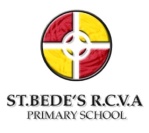 JOB DESCRIPTIONNorthumberland County Council PERSON SPECIFICATIONKey to assessment methods; (a) application form, (i) interview, (r) references, (t) ability tests (q) personality questionnaire (g) assessed group work, (p) presentation, (o) others e.g. case studies/visitsPost Title:           Admin Assistant (Level 2)Post Title:           Admin Assistant (Level 2)Director/Service/Sector : Children’s ServicesDirector/Service/Sector : Children’s ServicesOffice UseBand: 2Band: 2Workplace:Workplace:JE ref: SG2HRMS ref:Responsible to: Senior admin. Manager/senior member of teaching staff	Responsible to: Senior admin. Manager/senior member of teaching staff	Date:Manager Level:JE ref: SG2HRMS ref:Job Purpose:  Under the instruction/guidance of senior staff: provide general administrative/financial support to the School, maintaining confidentiality at all times.Job Purpose:  Under the instruction/guidance of senior staff: provide general administrative/financial support to the School, maintaining confidentiality at all times.Job Purpose:  Under the instruction/guidance of senior staff: provide general administrative/financial support to the School, maintaining confidentiality at all times.Job Purpose:  Under the instruction/guidance of senior staff: provide general administrative/financial support to the School, maintaining confidentiality at all times.Job Purpose:  Under the instruction/guidance of senior staff: provide general administrative/financial support to the School, maintaining confidentiality at all times.ResourcesStaffSome responsibility for the co-ordination or training of other employees Some responsibility for the co-ordination or training of other employees Some responsibility for the co-ordination or training of other employees FinanceFinanceOrdering goods and equipment including stock controlOrdering goods and equipment including stock controlOrdering goods and equipment including stock controlPhysicalPhysicalHandling and processing of manual or computerised information, where care, accuracy, confidentiality and security are important. Handling and processing of manual or computerised information, where care, accuracy, confidentiality and security are important. Handling and processing of manual or computerised information, where care, accuracy, confidentiality and security are important. ClientsClientsInternal (Teachers, Other Staff, Pupils) and External (Parents, Visitors, Members of the Public)Internal (Teachers, Other Staff, Pupils) and External (Parents, Visitors, Members of the Public)Internal (Teachers, Other Staff, Pupils) and External (Parents, Visitors, Members of the Public)Duties and key result areas:OrganisationUndertake reception duties and hospitality, answering general telephone and face to face enquiries and signing in visitorsAssist with pupil first aid/welfare duties, looking after sick pupils, liaising with parents/staff etc.Assist in arrangements for schools trips, events etcAdministrationProvide general clerical/admin. support e.g. photocopying, filing, faxing, complete standard forms, respond to routine correspondence Maintain manual and computerised records/management information systemsProduce lists/information/data as required e.g. pupils dataUndertake typing and word-processing and other IT based tasksUndertake ICT tasks within the LEA approved IT systems e.g. SIMS and Agresso, as directed.Take notes at meetings and prepare minutesSort and distribute mailUndertake administrative procedures Maintain and collate pupil reportsUndertake routine administration of school lettings and other uses of school premisesResourcesOperate relevant equipment/ICT packages (e.g. word, excel, databases, spreadsheets, Internet, SIMS)Maintain stock and supplies, cataloguing and distributing as requiredOperate and record dinner money and all other school sales e. g. uniform, concert tickets, etc (all operations to be carried out in line with current LEA Financial Regulations) Provide general advice and guidance to staff, pupils and othersUndertake general financial administration e.g. processing ordersResponsibilitiesBe aware of and comply with policies and procedures relating to child protection, health, safety and security, confidentiality and data protection, reporting all concerns to an appropriate personBe aware of and support difference and ensure equal opportunities for allContribute to the overall ethos/work/aims of the schoolAppreciate and support the role of other professionalsAttend and participate in relevant meetings as required Participate in training and other learning activities and performance development as requiredSuch other responsibilities allocated which are appropriate to the grade of the postThis school is committed to safeguarding and promoting the welfare of children and young people and expects all staff and volunteers to share this commitment.  You are therefore under a duty to use the school’s procedures to report any concerns you may have regarding the safety or well-being of any child or young person.The duties and responsibilities highlighted in this Job Description are indicative and may vary over time.  Post holders are expected to undertake other duties and responsibilities relevant to the nature, level and extent of the post and the grade has been established on this basis.Duties and key result areas:OrganisationUndertake reception duties and hospitality, answering general telephone and face to face enquiries and signing in visitorsAssist with pupil first aid/welfare duties, looking after sick pupils, liaising with parents/staff etc.Assist in arrangements for schools trips, events etcAdministrationProvide general clerical/admin. support e.g. photocopying, filing, faxing, complete standard forms, respond to routine correspondence Maintain manual and computerised records/management information systemsProduce lists/information/data as required e.g. pupils dataUndertake typing and word-processing and other IT based tasksUndertake ICT tasks within the LEA approved IT systems e.g. SIMS and Agresso, as directed.Take notes at meetings and prepare minutesSort and distribute mailUndertake administrative procedures Maintain and collate pupil reportsUndertake routine administration of school lettings and other uses of school premisesResourcesOperate relevant equipment/ICT packages (e.g. word, excel, databases, spreadsheets, Internet, SIMS)Maintain stock and supplies, cataloguing and distributing as requiredOperate and record dinner money and all other school sales e. g. uniform, concert tickets, etc (all operations to be carried out in line with current LEA Financial Regulations) Provide general advice and guidance to staff, pupils and othersUndertake general financial administration e.g. processing ordersResponsibilitiesBe aware of and comply with policies and procedures relating to child protection, health, safety and security, confidentiality and data protection, reporting all concerns to an appropriate personBe aware of and support difference and ensure equal opportunities for allContribute to the overall ethos/work/aims of the schoolAppreciate and support the role of other professionalsAttend and participate in relevant meetings as required Participate in training and other learning activities and performance development as requiredSuch other responsibilities allocated which are appropriate to the grade of the postThis school is committed to safeguarding and promoting the welfare of children and young people and expects all staff and volunteers to share this commitment.  You are therefore under a duty to use the school’s procedures to report any concerns you may have regarding the safety or well-being of any child or young person.The duties and responsibilities highlighted in this Job Description are indicative and may vary over time.  Post holders are expected to undertake other duties and responsibilities relevant to the nature, level and extent of the post and the grade has been established on this basis.Duties and key result areas:OrganisationUndertake reception duties and hospitality, answering general telephone and face to face enquiries and signing in visitorsAssist with pupil first aid/welfare duties, looking after sick pupils, liaising with parents/staff etc.Assist in arrangements for schools trips, events etcAdministrationProvide general clerical/admin. support e.g. photocopying, filing, faxing, complete standard forms, respond to routine correspondence Maintain manual and computerised records/management information systemsProduce lists/information/data as required e.g. pupils dataUndertake typing and word-processing and other IT based tasksUndertake ICT tasks within the LEA approved IT systems e.g. SIMS and Agresso, as directed.Take notes at meetings and prepare minutesSort and distribute mailUndertake administrative procedures Maintain and collate pupil reportsUndertake routine administration of school lettings and other uses of school premisesResourcesOperate relevant equipment/ICT packages (e.g. word, excel, databases, spreadsheets, Internet, SIMS)Maintain stock and supplies, cataloguing and distributing as requiredOperate and record dinner money and all other school sales e. g. uniform, concert tickets, etc (all operations to be carried out in line with current LEA Financial Regulations) Provide general advice and guidance to staff, pupils and othersUndertake general financial administration e.g. processing ordersResponsibilitiesBe aware of and comply with policies and procedures relating to child protection, health, safety and security, confidentiality and data protection, reporting all concerns to an appropriate personBe aware of and support difference and ensure equal opportunities for allContribute to the overall ethos/work/aims of the schoolAppreciate and support the role of other professionalsAttend and participate in relevant meetings as required Participate in training and other learning activities and performance development as requiredSuch other responsibilities allocated which are appropriate to the grade of the postThis school is committed to safeguarding and promoting the welfare of children and young people and expects all staff and volunteers to share this commitment.  You are therefore under a duty to use the school’s procedures to report any concerns you may have regarding the safety or well-being of any child or young person.The duties and responsibilities highlighted in this Job Description are indicative and may vary over time.  Post holders are expected to undertake other duties and responsibilities relevant to the nature, level and extent of the post and the grade has been established on this basis.Duties and key result areas:OrganisationUndertake reception duties and hospitality, answering general telephone and face to face enquiries and signing in visitorsAssist with pupil first aid/welfare duties, looking after sick pupils, liaising with parents/staff etc.Assist in arrangements for schools trips, events etcAdministrationProvide general clerical/admin. support e.g. photocopying, filing, faxing, complete standard forms, respond to routine correspondence Maintain manual and computerised records/management information systemsProduce lists/information/data as required e.g. pupils dataUndertake typing and word-processing and other IT based tasksUndertake ICT tasks within the LEA approved IT systems e.g. SIMS and Agresso, as directed.Take notes at meetings and prepare minutesSort and distribute mailUndertake administrative procedures Maintain and collate pupil reportsUndertake routine administration of school lettings and other uses of school premisesResourcesOperate relevant equipment/ICT packages (e.g. word, excel, databases, spreadsheets, Internet, SIMS)Maintain stock and supplies, cataloguing and distributing as requiredOperate and record dinner money and all other school sales e. g. uniform, concert tickets, etc (all operations to be carried out in line with current LEA Financial Regulations) Provide general advice and guidance to staff, pupils and othersUndertake general financial administration e.g. processing ordersResponsibilitiesBe aware of and comply with policies and procedures relating to child protection, health, safety and security, confidentiality and data protection, reporting all concerns to an appropriate personBe aware of and support difference and ensure equal opportunities for allContribute to the overall ethos/work/aims of the schoolAppreciate and support the role of other professionalsAttend and participate in relevant meetings as required Participate in training and other learning activities and performance development as requiredSuch other responsibilities allocated which are appropriate to the grade of the postThis school is committed to safeguarding and promoting the welfare of children and young people and expects all staff and volunteers to share this commitment.  You are therefore under a duty to use the school’s procedures to report any concerns you may have regarding the safety or well-being of any child or young person.The duties and responsibilities highlighted in this Job Description are indicative and may vary over time.  Post holders are expected to undertake other duties and responsibilities relevant to the nature, level and extent of the post and the grade has been established on this basis.Duties and key result areas:OrganisationUndertake reception duties and hospitality, answering general telephone and face to face enquiries and signing in visitorsAssist with pupil first aid/welfare duties, looking after sick pupils, liaising with parents/staff etc.Assist in arrangements for schools trips, events etcAdministrationProvide general clerical/admin. support e.g. photocopying, filing, faxing, complete standard forms, respond to routine correspondence Maintain manual and computerised records/management information systemsProduce lists/information/data as required e.g. pupils dataUndertake typing and word-processing and other IT based tasksUndertake ICT tasks within the LEA approved IT systems e.g. SIMS and Agresso, as directed.Take notes at meetings and prepare minutesSort and distribute mailUndertake administrative procedures Maintain and collate pupil reportsUndertake routine administration of school lettings and other uses of school premisesResourcesOperate relevant equipment/ICT packages (e.g. word, excel, databases, spreadsheets, Internet, SIMS)Maintain stock and supplies, cataloguing and distributing as requiredOperate and record dinner money and all other school sales e. g. uniform, concert tickets, etc (all operations to be carried out in line with current LEA Financial Regulations) Provide general advice and guidance to staff, pupils and othersUndertake general financial administration e.g. processing ordersResponsibilitiesBe aware of and comply with policies and procedures relating to child protection, health, safety and security, confidentiality and data protection, reporting all concerns to an appropriate personBe aware of and support difference and ensure equal opportunities for allContribute to the overall ethos/work/aims of the schoolAppreciate and support the role of other professionalsAttend and participate in relevant meetings as required Participate in training and other learning activities and performance development as requiredSuch other responsibilities allocated which are appropriate to the grade of the postThis school is committed to safeguarding and promoting the welfare of children and young people and expects all staff and volunteers to share this commitment.  You are therefore under a duty to use the school’s procedures to report any concerns you may have regarding the safety or well-being of any child or young person.The duties and responsibilities highlighted in this Job Description are indicative and may vary over time.  Post holders are expected to undertake other duties and responsibilities relevant to the nature, level and extent of the post and the grade has been established on this basis.Work ArrangementsWork ArrangementsWork ArrangementsWork ArrangementsWork ArrangementsTransport requirements:Working patterns:Working conditions:Transport requirements:Working patterns:Working conditions:Post Title:    Admin Assistant (Level 2)Director/Service/Sector: Children’s ServicesRef: SG2Ref: SG2EssentialDesirableDesirableAssessbyKnowledge and QualificationsKnowledge and QualificationsKnowledge and QualificationsKnowledge and QualificationsNVQ 2 or equivalent qualification or experience in a  relevant discipline e.g. RSA Level 2 Word ProcessingGood numeracy and literacy skillsNVQ 2 Literacy and numeracy or an equivalent qualificationNVQ 2 Literacy and numeracy or an equivalent qualification(a)(t)ExperienceExperienceExperienceExperienceExperience of general clerical/administrative/financial workAdministrative and clerical experience gained in a school or educational establishmentExperience of an IT based administration system e.g. Oracle/SIMSAdministrative and clerical experience gained in a school or educational establishmentExperience of an IT based administration system e.g. Oracle/SIMS(a)Skills and competenciesSkills and competenciesSkills and competenciesSkills and competenciesAbility to use IT effectivelyGood keyboard skillsKnowledge of relevant policies/codes of practice and awareness of relevant legislationAbility to relate to children and adultsAbility to work as a member of a team(a), (i).Physical, mental and emotional demandsPhysical, mental and emotional demandsPhysical, mental and emotional demandsPhysical, mental and emotional demandsOtherOtherOtherOtherWillingness to participate in training and development(i)